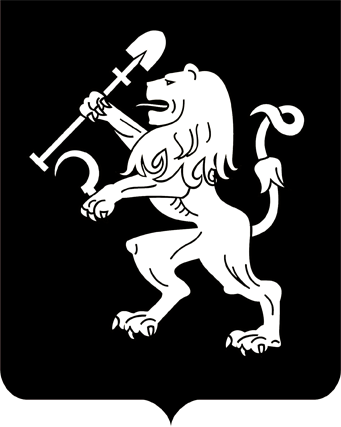 АДМИНИСТРАЦИЯ ГОРОДА КРАСНОЯРСКАПОСТАНОВЛЕНИЕОб утверждении проекта внесения изменений в проект межевания территории северо-восточной левобережной части городаКрасноярска в границах земельных участков с номерами межевания 5.10.4.1; 5.10.4.2; 5.10.8.1Рассмотрев материалы проекта внесения изменений в проект              межевания территории северо-восточной левобережной части города Красноярска в границах земельных участков с номерами межева-                 ния 5.10.4.1; 5.10.4.2; 5.10.8.1, руководствуясь ст. 43, 45, 46 Градостроительного кодекса Российской Федерации, ст. 16 Федерального закона      от 06.10.2003 № 131-ФЗ «Об общих принципах организации местного самоуправления в Российской Федерации», ст. 8 Правил землепользования и застройки городского округа город Красноярск Красноярского края, утвержденных решением Красноярского городского Совета            депутатов от 07.07.2015 № В-122, ст. 7, 41, 58, 59 Устава города                Красноярска,ПОСТАНОВЛЯЮ: Утвердить проект внесения изменений в проект межевания территории северо-восточной левобережной части города Красноярска, утвержденный постановлением администрации города от 01.07.2019           № 410, в границах земельных участков с номерами межевания 5.10.4.1; 5.10.4.2; 5.10.8.1 согласно приложениям 1–4. Настоящее постановление опубликовать в газете «Городские новости» и разместить на официальном сайте администрации города            в течение семи дней с даты принятия постановления. Постановление вступает в силу со дня его официального             опубликования. Контроль за исполнением настоящего постановления возложить на исполняющего обязанности заместителя Главы города – руководителя департамента градостроительства Шикунова С.А.Исполняющий обязанностиГлавы города                                                                    В.Н. Войцеховский19.04.2024№ 346